«Утверждаю»                                                                                                                                                                                         « 01» сентября  2021 года                                                     Директор школы :                                                                                                                            _____________ Р.Е. НарудьянМелихова Наталья Александровнаучитель начальных классов Рабочая программапо математикена 2021 - 2022 учебный год4 класс (4часа в неделю, 136 ч.)г. Майкоп2021 гПланируемые результаты освоения программы по математике в 4 классе.Личностные результаты:целостно воспринимать окружающий мир и универсальность математических способов его познания;уважительно относиться к иному мнению и культуре.приобрести навыки самоконтроля и самооценки результатов учебной деятельности на основе выделенных критериев ее успешности;уметь определять наиболее эффективные способы достижения результата, осваивать начальные формы познавательной и личностной	 рефлексии;положительно относиться  к урокам математики, к обучению, к школе;выполнять самостоятельную деятельность, осознание личной ответственности за ее результат;сотрудничать со взрослыми и сверстниками в разных ситуациях, умения не создавать конфликтов и находить выходы из спорных ситуаций;уважительно относиться к семейным ценностям, к истории страны, бережно относиться к  экологии и природе , к культурным ценностям;становление основ гражданской российской идентичности, уважения к своей семье и другим людям, своему Отечеству, развитие морально-этических качеств личности, адекватных полноценной математической деятельности.целостное восприятие окружающего мира, начальные представления об истории развития математического знания, роли математики в системе знаний.овладение начальными навыками адаптации в динамично изменяющемся мире на основе метода рефлексивной самоорганизации.принятие социальной роли «ученика», осознание личностного смысла учения и интерес к изучению математики.развитие самостоятельности и личной ответственности за свои поступки, способность к рефлексивной самооценке собственных действий и волевая саморегуляция.освоение норм общения и коммуникативного взаимодействия, навыков сотрудничества со взрослыми и сверстниками, умение находить выходы из спорных ситуаций.мотивация к работе на результат как в исполнительской, так и в творческой деятельности.установка на здоровый образ жизни, спокойное отношение к ошибке как «рабочей» ситуации, требующей коррекции; вера в себя.Метапредметные результаты:Регулятивные УУД:определять цель деятельности на уроке с помощью учителя и самостоятельно;учиться совместно с учителем обнаруживать и формулировать учебную проблему совместно с учителем. Учиться планировать учебную деятельность на уроке; высказывать свою версию, пытаться предлагать способ её проверки Работая по предложенному плану, использовать необходимые средства (учебник, простейшие приборы и инструменты);определять успешность выполнения своего задания в диалоге с учителем.Познавательные УУД:ориентироваться в своей системе знаний: понимать, что нужна  дополнительная информация (знания) для решения учебной  задачи в один шаг;делать предварительный отбор источников информации для  решения учебной задачи; добывать новые знания: находить необходимую информацию как в учебнике, так и в предложенных учителем  словарях и энциклопедиях; добывать новые знания: извлекать информацию, представленную в разных формах (текст, таблица, схема, иллюстрация и др.);перерабатывать полученную информацию: наблюдать и делать  самостоятельные  выводы.Коммуникативные УУД:донести свою позицию до других: оформлять свою мысль в устной и письменной речи (на уровне одного предложения или небольшого текста);слушать и понимать речь других;вступать в беседу на уроке и в жизни; совместно договариваться о  правилах общения и поведения в школе и следовать им.Предметные  результаты:Раздел 1    Неравенства (7 часов)Ученик научится: - Определять неравенства, - находить множества решений неравенств, - определять знаки ≤, ≥.Ученик получит возможность научиться.-читать и записывать неравенства − строгие, нестрогие, двойные и др.- решать неравенства на множестве целых  неотрицательных чисел на наглядной основе (числовой  луч) -находить множество решений неравенства-строить высказывания, используя логические связки «и», «или»-обосновывать и опровергать высказывания.Раздел 2   Оценка результатов арифметических действий (7 часов)Ученик научится:• - читать,  записывать,    сравнивать,    упорядочивать      числа   от нуля до миллиона; - группировать   числа   по   заданному   или   самостоятельно   установленному признаку; - читать   и   записывать   величины  (массу,   время,   длину,   площадь, скорость), используя основные единицы измерения величин и соотношения между ними. - выполнять   письменно   действия   с   многозначными   числами (сложение, вычитание,   умножение   и   деление   на   однозначное, двузначное числа в пределах 1 000 000- выполнять   устно   сложение, вычитание, умножение   и   деление однозначных, двузначных и трехзначных чисел в случаях, сводимых   к   действиям   в   пределах   1000   (в   том   числе   с   нулем   и числом 1);- выделять      неизвестный       компонент      арифметического действия и находить его значение; - вычислять      значение    числового    выражения (содержащего 3 - 5 арифметических действия, со скобками и без скобок).- анализировать       задачу, устанавливать     зависимость     между величинами   и   взаимосвязь   между   условием   и   вопросом   задачи; - определять количество и порядок действий для решения задачи;- решать задачи в 3 - 4 действия; - вычислять       периметр     треугольника, прямоугольника       и квадрата, площадь прямоугольника и квадрата; - оценивать   размеры   геометрических   объектов, расстояний приближенно (на глаз);- вычислять периметр и площадь нестандартной прямоугольной фигуры.Ученик получит возможность научиться.- распределять работу в группе, оценивать выполненную работу;- работать в парах, в группах;- соотносить результат проведенного самоконтроля с поставленными целями при изучении темы, оценивать их и делать выводы;- наблюдать и описывать изменения в решении задачи при изменении ее условия и, наоборот, вносить изменения в условие (вопрос) задачи при изменении в ее решении; - обнаруживать и устранять ошибки логического (в ходе решения) и вычислительного характера, допущенные при решении;- выполнять задания творческого и поискового характера, применять знания и способы действий в измененных условиях.Раздел 3    Деление многозначных чисел (7 часов)Ученик научится:- выполнять алгоритмы письменного деления многозначных чисел- определять свойства деления- делать деление методом прикидки результата.Ученик получит возможность научиться.- устанавливать взаимосвязь между его компонентами- строить алгоритм деления- применять построенный алгоритм для вычислений- проверять правильность выполнения действий с помощью прикидки, алгоритма, вычислений на калькуляторе- решать вычислительные примеры, текстовые задачи, уравнения и неравенства изученных типов.Раздел 4   Приближенное вычисление площадей (4 часа)Ученик научится: - Выполнять алгоритм вычисления площади фигуры неправильной формы с помощью палетки.Ученик получит возможность научиться.- делать оценку площади- строить и применять алгоритм вычисления площади фигуры неправильной формы с помощью палетки - решать вычислительные примеры, текстовые задачи, уравнения и неравенства изученных типов.Раздел 5    Доли и дроби (21 час)Ученик научится: - решать дроби-  находить долю числа и числа по его доле- решать задачи, используя правило- записывать сотые доли величины с помощью знака процента (%).Ученик получит возможность научиться.- читать и записывать дроби в виде частного двух натуральных чисел - выражать в % дроби со знаменателем 100- наглядно изображать дробь с помощью геометрических фигур и на числовом луче- вычислять проценты.Раздел 6    Правильные и неправильные дроби. Смешанные числа (9 часов)Ученик научится: - определять правильной и неправильной дроби- решать задач на части - определять смешанные числа- преобразовывать неправильной дроби в смешанное число и наоборотУченик получит возможность научиться.- различать правильные и неправильные дроби- решать примеры и задачи с дробями- решать составные уравнения- записывать неправильные дроби в виде смешанного числа,- решать задачи на части- пользоваться формулой  деления  с остатком.Раздел 7    Сложение и вычитание смешанных чисел и дробей (9 часов)Ученик научится:- Выполнять алгоритм сложения и вычитания смешанных чисел, метод приведения к 1.Ученик получит возможность научиться.- выполнять действия со смешанными числами, используя рациональные приемы вычислений, метод приведения к 1- решать задачи по нахождению части числа и числа по его части.Раздел 8    Шкалы и числовой луч (9 часов)Ученик научится:- чертить числовой луч и координаты точки- изображать на числовом луче натуральные числа, дроби, сложение и вычитание чисел.Ученик получит возможность научиться.- определять цену деления шкалы- строить шкалы по заданной цене деления - находить число, соответствующее заданной точке на шкале. .Раздел 9    Задачи на движение (18 часов)Ученик научится:- определять величины- выполнять действия с величинами- решать задач- составлять схемы задач- записывать формулу пути (s = v . t), использовать ее для решения задач на движение,Ученик получит возможность научиться.- моделировать и анализировать условие задач с помощью таблиц. - различать понятия «скорость сближения» и «скорость удаления». - наблюдать зависимости между величинами “скорость − время − расстояние” при равномерномпрямолинейном движении с помощью графических моделей,- фиксировать значения величин в таблицах, выявлять закономерности.- систематизировать виды одновременного равномерного движения двух объектов: навстречу друг другу, в противоположных направлениях, вдогонку, с отставанием.Раздел 10    Углы. Измерение углов (10 часов)Ученик научится:- определять виды углов- оперировать  понятиями  «биссектриса», «смежные углы», «развёрнутый угол», «острый угол» и «тупой угол», владеть приёмом сравнения углов- использовать транспортир - определять вписанного и центрального углов.Ученик получит возможность научиться.- измерять и строить углы- использовать чертёжные инструменты для выполнения построений- проводить исследование свойств геометрических фигур с помощью измерений- составлять выражения, формулы зависимости между величинами-распознавать и изображать центральные и вписанные в окружность углы- распознавать и изображать развернутый угол, смежные и вертикальные углы- моделировать разнообразные ситуации расположения углов в пространстве и на плоскости, описывать их- сравнивать углы на глаз, непосредственным наложением и с помощью различных мерок. Раздел 11    Диаграммы (14 часов)Ученик научится:- определять «круговая», «столбчатая», «линейная» диаграммы- читать диаграммы - строить диаграммы.Ученик получит возможность научиться.- анализировать и интерпретировать данные круговых, столбчатых и линейных диаграмм- выполнять арифметические действия над составными именованными числами- решать вычислительные примеры, уравнения, простые и составные задачи с именованными числами- преобразовывать именованные числа.Раздел 12    Повторение (21 час)Ученик научится- выполнять арифметические действия сложения и вычитания, умножения и деления;- применять правила о порядке выполнения действий;- выполнять действия с величинами;- распознавать геометрические фигуры;- находить площадь и периметр фигур;- моделировать с помощью схематических чертежей, таблиц и решать задачи изученных видов.Ученик получит возможность научитьсявыполнять задания творческого и поискового характера: задания, требующие соотношения рисунка с высказываниями, содержащими логические связки: «если не…, то», «если не…, то не…»; - выполнять   преобразование  геометрических  фигур  по заданным  условиям;- составлять и решать практические задачи с жизненными сюжетами; - проводить сбор информации, чтобы дополнять условия задач с недостающими данными и решать их; - работать в парах, анализировать и  оценивать результат работы;- оценивать результаты освоения темы, проявлять заинтересованность в приобретении и расширении знаний и способов действий;Содержание учебного предмета   математики 4 класс  с указанием форм организации учебных занятий, основных видов учебной деятельностиРаздел 1    Неравенства (7 часов)	Неравенство. Решение неравенства. Множество решений. Строгое и нестрогое неравенство. Двойное неравенство. Высказывания с союзами «и», «или». 	Решать неравенства разного вида на множестве целых неотрицательных чисел на наглядной основе, находить множество решений неравенства. Читать и записывать неравенства. Строить высказывания, обосновывать и опровергать высказывания. Упорядочивать информацию по заданному основанию, делить текс на смысловые части, вычленять содержащиеся в тексте основные события, устанавливать их последовательность, определять главную мысль текста. Повторять основной материал, изученный в 3 классе.Раздел 2   Оценка результатов арифметических действий (7 часов)	Оценка суммы, разности, произведения и частного. Зависимость между компонентами и результатами действий сложения, вычитания, умножения и деления. Прикидка результатов арифметических действий.	Наблюдать зависимости между компонентами и результатами арифметических действий, фиксировать их в речи и с помощью эталона. Исследовать ситуации, требующие предварительной оценки, прогнозирования. Прогнозировать результат вычисления, выполнять оценку и прикидку арифметических действий.Раздел 3    Деление многозначных чисел (7 часов)	Деление с однозначным частным Деление на двузначное и трехзначное число. Общий случай деления многозначных чисел. Математическое исследование. Гипотеза.	Строить и применять алгоритмы деления многозначных чисел (с остатком и без остатка), проверять правильность выполнения действий с помощью прикидки, алгоритма, вычислений на калькуляторе. Решать вычислительные примеры, текстовые задачи, уравнения и неравенства изученных видов. Преобразовывать единицы длины, площади, выполнять с ними арифметические действия.Раздел 4   Приближенное вычисление площадей (4 часа)	Оценка площади. Приближенное вычисление площади с помощью палетки. Наблюдение зависимостей между величинами, описывающими движение объекта по числовому отрезку.	Делать оценку площади, строить и применять алгоритм вычисления площади фигуры неправильной формы с помощью палетки. Строить графические модели прямолинейного равномерного движения объектов, заполнять таблицы соответствующих значений величин, анализировать данные таблиц, выводить формулы зависимостей между величинами. Применять правила поиска необходимой информации и оценивать свое умение это делать.Раздел 5    Доли и дроби (21 час)	Измерения и дроби. Недостаточность натуральных чисел для практических измерений. Доли. Сравнение долей. Процент. Задачи на нахождение доли(процента) числа и числа по его доле.	Осознавать недостаточность натуральных чисел для практических измерений. Наглядно изображать доли и дроби с помощью геометрических фигур и на числовом луче. Записывать доли и дроби, объяснять смысл числителя и знаменателя дроби, записывать сотые доли величины с помощью знака процента. Сравнивать доли и дроби. Решать задачи на нахождение доли числа и числа по его доли, моделировать решение задач на доли с помощью схем.Раздел 6    Правильные и неправильные дроби. Смешанные числа (9 часов)	Сложение и вычитание дробей с одинаковыми знаменателями. Правильные и неправильные дроби. Правильные и неправильные части величин.	Строить на наглядной основе и применять правила сложения и вычитания дробей с одинаковыми знаменателями. Различать правильные и неправильные дроби, иллюстрировать их с помощью геометрических фигур. Систематизировать решение задач на части, распространять их на случай, когда части неправильные.Раздел 7    Сложение и вычитание смешанных чисел и дробей (9 часов)	Частные случаи сложения и вычитания смешанных чисел. Рациональные вычисления со смешанными числами.	Систематизировать и записывать в буквенном виде свойства натуральных чисел и частные случаи сложения и вычитания с 0 и 1, распространять их на сложение и вычитание дробей и смешанных чисел. Сравнивать разные способы сложения и вычитания дробей и смешанных чисел, выбирать наиболее рациональный способ.Раздел 8    Шкалы и числовой луч (9 часов)	Шкалы. Цена деления шкалы. Определение цены деления шкалы и построения шкалы с заданной ценой деления. Числовой луч. Координатный луч. Определение координат точек и построение точек по их координатам.	Определять цену деления щкалы, строить шкалы по заданной цене деления, находить число, соответствующее заданной точке на шкале. Изображать на числовом луче натуральные числа, дроби, сложение и вычитание чисел. Определять координаты точек координатного луча, находить расстояние между ними. Исследовать зависимости между величинами при равномерном движении точки по координатному лучу.Раздел 9    Задачи на движение (18 часов)	Одновременное равномерное движение по координатному лучу. Скорость сближения и скорость удаления двух объектов.	Исследование встречного движения, движения в противоположных направлениях, вдогонку и с отставанием. Формулы расстояния между двумя равномерно движущимися объектами в момент времени для движения навстречу друг другу, в противоположных направлениях.	Систематизировать виды одновременного равномерного движения двух объектов: навстречу друг другу, в противоположных направлениях, вдогонку, с отставанием. Исследовать зависимости между величинами при одновременном равномерном движении объектов по координатному лучу. Применять формулы для решения задач на одновременное движение.	Исследовать изменение расстояния между одновременно движущимися объектами для всех случаев одновременного движения, заполнять таблицы, выводить соответствующие формулы, применять их для решения составных задач на одновременное движение. Строить формулу одновременного движения, применять ее для решения задач на движение. Анализировать задачи, строить модели, планировать и реализовывать решение, искать разные способы решения, выбирать наиболее удобный способ, соотносить полученный результат с условием задачи.Раздел 10    Углы. Измерение углов (10 часов)	Сравнение углов. Измерение углов. Транспортир. Построение углов с помощью транспортира. Развернутый угол. Смежные и вертикальные углы. Центральный угол и угол, вписанный в окружность.	Моделировать разнообразные ситуации расположения углов в пространстве и на плоскости, описывать их, сравнивать углы на глаз, непосредственным наложением и с помощью различных мерок. Измерять углы и строить с помощью транспортира. Распознавать и изображать развернутый угол, смежные и вертикальные углы, центральные и вписанные в окружность углы. Исследовать свойства фигур с помощью простейших построений и измерений, выдвигать гипотезы. Преобразовывать, сравнивать и выполнять арифметические действия с именованными числами.Раздел 11    Диаграммы (14 часов)	Круговые, столбчатые и линейные диаграммы: чтение, анализ данных, построение.	Читать, строить, анализировать и интерпретировать данные круговых, столбчатых и линейных диаграмм. Строить формулы зависимостей между величинами на основе анализа данных таблиц. Систематизировать изученные формулы зависимостей между величинами.Раздел 12    Повторение (21 час)	Обобщение и систематизация знаний, изученных в 4 классе. Выполнение творческих работ «Кодирование изображения», «Самостоятельное составление и описание графиков движения». Проект «Социологический опрос». Переводная и итоговая контрольные работы.Повторять и систематизировать изученные знания. Применять изученные способы действий для решения задач в типовых и поисковых ситуациях, обосновывать правильность выполненного действия с помощью обращения к общему правилу. Пошагово контролировать выполняемое действие, при необходимости выявлять причину ошибки и корректировать ее. Кодировать и расшифровывать изображения на координатной плоскости, составлять и строить графики движения, описывать ситуацию, представленную графиком. Строить проект: определять его цель, план, результат, его связь с решением жизненно важных проблем.Содержание учебного предмета  математика 4 класс  с указанием форм организации учебных занятий, основных видов учебной деятельности.Согласно учебному плану ЧУ ООНОО «Начальная школа «Глобус»» на 2021 – 2022 учебный год на изучение математике в 4 классе отводится 4 учебных часа в неделю.Рабочая программа рассчитана на 136 учебных часов, в том числе для проведения:- контрольных работ 12-часов;Основная форма организации образовательного процесса – классно-урочная.Технологии обучения: компетентостно - деятельностный подход.Механизмы формирования универсальных учебных действий, информационной и читательской грамотности обучающихся: - УУД учебная мотивация, учебные цели, постановка учебных задач, учебные действия и операции(ориентировку, преобразование материала, контроль и оценку).Виды и формы контроля:- самостоятельные и контрольные работы, арифметические диктанты, контрольные тесты, выполнение проектов.Для обучения математике  используется учебно-методический комплект:1.Петерсон Л.Г. Математика,4 класс: учебник: в 3ч./Л.Г.Петерсон. –М.: Ювента, 2012.2. Петерсон Л.Г. Математика,4 класс: методические рекомендации / Л. Г.Петерсон. –М.: Ювента, 2011.3. Петерсон Л.Г. Самостоятельные и контрольные работы по математике для начальной школы. Выпуск 4. Варианты 1,2/ Л. Г.Петерсон. –М.: Ювента, 2012.Частное учреждение«Общеобразовательная организация   начальногообщего образования«Начальная школа  «Глобус»385018,г.Майкоп,ул.Некрасова,289/бE-mail:schoolglobus01@mail.ruОГРН1160105051083,ИНН 0105076751,КПП 010501001ЧУ ООНОО «Начальная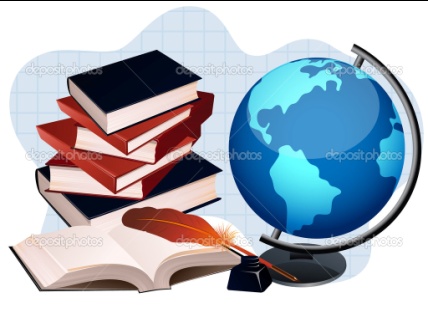 школа «Глобус»  Унэе мылъкукlэ лэжьэрэ    гурыт гъэсэныгъэ ублэпlэ    еджапlэу «Глобус»        385018, къ. Мыекъуапэ,        ур. Некрасовыр,289/б E-mail:schoolglobus01@mail.ru         ОГРН1160105051083,          ИНН 0105076751          КПП 010501001ТЕхНОЛОГИЧЕСКАЯ КАРТА № 1ТехНОЛОГИЧЕСКАЯ КАРТА № 2                                                                                        ТехНОЛОГИЧЕСКАЯ КАРТА № 3ТехНОЛОГИЧЕСКАЯ КАРТА № 4ТехНОЛОГИЧЕСКАЯ КАРТА № 5ТехНОЛОГИЧЕСКАЯ КАРТА № 6ТехНОЛОГИЧЕСКАЯ КАРТА № 7ТехНОЛОГИЧЕСКАЯ КАРТА № 8ТехНОЛОГИЧЕСКАЯ КАРТА № 9ТехНОЛОГИЧЕСКАЯ КАРТА № 10ТехНОЛОГИЧЕСКАЯ КАРТА № 11ТехНОЛОГИЧЕСКАЯ КАРТА № 12